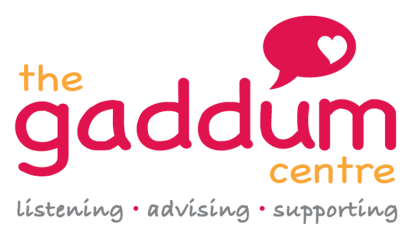 Finance Assistant CriteriaEssentialDesirableAssessedQualifications/ExperienceMaths and English GCSE at grades C or above (or equivalent qualification).At least two years’ accounting experience,  or AAT qualification, or working towards an equivalent professional qualification Experience of working in voluntary sector.Evidence of continuous professional development.AAT qualifications or equivalentApplication/interviewSkills and AbilitiesHighly developed skills in spreadsheetsGeneral IT competence, including word-processing, and databases.Competent in use of Microsoft Outlook as an organisation tool.Very well organised, able to prioritise and plan own work and work to meet strict deadlines.High degree of accuracy, and the ability to analyse dataAbility to work on own initiative by checking accuracy of work undertakenExcellent verbal and written communication skills.Ability to work as part of a teamCan deal with sensitive and confidential information securelyExperience of financial packages eg SageExperience of Payroll Application/InterviewKnowledgeUnderstanding of, and demonstrable commitment to, ensuring equal opportunity.An understanding of Equality and Diversity duties in the workplace.Knowledge and understanding of safeguarding issues.Application/InterviewValues and Personal attributesA commitment to Gaddum Centre values.A commitment to equality and diversity.A non-judgemental attitude.The post holder must display integrity, honesty and good judgementKnowledge of Gaddum Centre and its services.Application/InterviewOther RequirementsAbility to travel independently throughout Greater Manchester.Flexible approach to working hours Application/Interview